Regulamin 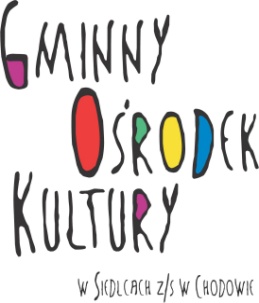 IV Walentynkowego Festiwalu Piosenki Miłosnej w ChodowieOrganizatorem festiwalu jest Gminny Ośrodek Kultury z/s w Chodowie. Cele festiwalu:1. Rozwijanie aktywności twórczej i artystycznej dzieci,  młodzieży i dorosłych2. Propagowanie piosenek miłosnych3. Zachęcenie do wykonywania starych utworów w nowych interpretacjach i aranżacjach. Warunki uczestnictwa:1. W konkursie mogą wziąć udział soliści jak i zespoły2. Każdy solista bądź zespół przygotowuje  1 utwór o tematyce miłosnej.3. Zgłoszenia do 31 stycznia – warunkiem przyjęcia jest wypełnienie Karty Zgłoszeń i   oświadczeń na adres mailowy:  gok@gminasiedlce.pl4. Termin festiwalu – 7 lutego 2020r. godz. 10.005. Festiwal odbędzie się w Sali widowiskowej GOK Chodów - ul. Sokołowska 756. Wykonawcy zobowiązani są do przesłania  swoich podkładów (pól playbacków) do Biura Organizacyjnego Festiwalu wraz z Kartą Zgłoszenia do 31 stycznia 2020r7. Festiwal zostanie przeprowadzony w czterech kategoriach:I kategoria – Przedszkola i klasa OII kategoria – Szkoła podstawowa I-IIIIII kategoria – Szkoła podstawowa IV-VIIII kategoria – Szkoła podstawowa klasa VII, VIII IV kategoria  – Dorośli Jury festiwalu powołane będzie przez organizatora.NAGRODY W FESTIWALU Nagrodami w festiwalu będą  statuetki, dyplomy i wyróżnienia.   Organizator zapewnia uczestnikom niezbędne nagłośnienie, oraz możliwość odtwarzania płyt CD i nośników USB. Biuro Organizacyjne Festiwalu:Gminny Ośrodek Kultury w Siedlcach z/s w Chodowie Chodów ul. Sokołowska 2, 08-119 Siedlce, woj. Mazowieckietel.: 25 644-36-91kom. 518486877 lub 783678322e-mail: gok@gminasiedlce.pl